IKEA Industry Zbąszynek 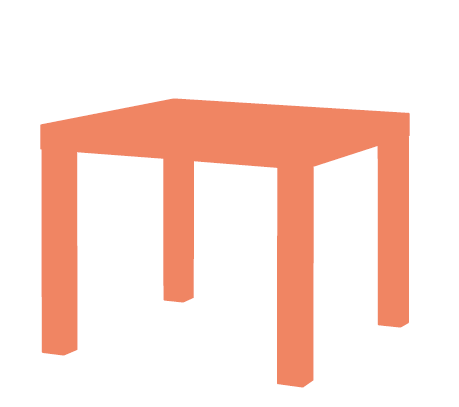 Poszukujemy chętnych na stanowisko:Technolog stażystaMiejsce pracy: Chlastawa/BabimostZakres pracy:opracowywanie i wdrażanie nowych rozwiązań technologicznych,tworzenie i aktualizacja dokumentacji technologicznej,ustalanie norm materiałowych i wydajnościowych,dobór i ocena materiałów do produkcji oraz nadzór nad przestrzeganiem wymagań jakościowych i środowiskowych.       Oczekiwania:wykształcenie w obszarze technologii drewna lub zarządzania inżynierią produkcji (absolwent lub student 4-5 roku) - konieczneznajomość języka angielskiego na poziomie zaawansowanymznajomość rysunku technicznego,znajomość SolidWorks lub AutoCad mile widziana,zaangażowanie.            Oferujemy:interesującą i rozwijającą pracę w międzynarodowej firmie,umowę o pracę z atrakcyjnym wynagrodzeniem,bogaty pakiet świadczeń socjalnych,prywatną opiekę medyczną, plan emerytalnymiłą atmosferę pracy. Dokumenty aplikacyjne z dopiskiem Technolog stażysta (CV oraz list motywacyjny) prosimy wysyłać na adres e-mail: rekrutacja.zbaszynek@ikea.com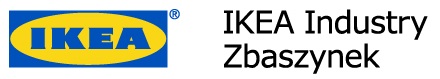  Prosimy o umieszczenie w ofercie klauzuli o następującej treści: „Wyrażam zgodę na przetwarzanie danych osobowych zawartych w mojej ofercie pracy, dla potrzeb niezbędnych do realizacji procesu rekrutacji (zgodnie z Ustawą z dnia 29 sierpnia 1997 r. o Ochronie danych osobowych, Dziennik Ustaw nr 133 poz.883)” 